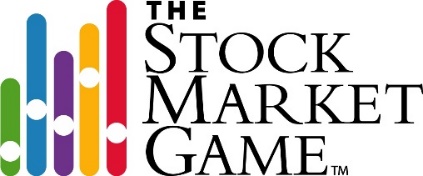 Funding SourcesDonors Choose (K-12)Thanks to a generous grant, educators may post requests for team fees on DonorsChoose.org. This grant allows for team fees for the fall, spring and yearlong simulation.Contact Marsha with the number of teams you would like for the fall and/or spring session. Marsha will generate a price quote and send you specific directions in posting your special request.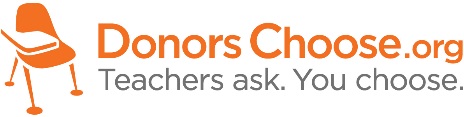 DEADLINE TO POST: To be determined by Donors Choose.Contact Marsha at marsha@economicsarkansas.org  for more details.Link: Set up a free account at www.donorschoose.org . Arkansas Securities Department Investor Education Grant Program (5-12)         Eligible applicants are public schools and non-profit groups that provide investment education to students in grades 5 through 12. Thirty-three schools and one non-profit organization received a total of nearly $125,000.00 for the 2018-2019 school year. The suggested grant request range is between $2,500 and $5,000 although grant proposals for more or less than the suggested range will be considered. The Commissioner will determine the grant award based upon the merit of the program, other school resources and the number of students educated.DEADLINE TO SUBMIT PROPOSALS:September 30, 2019Grants will be awarded by November 15, 2019 Link: http://www.securities.arkansas.gov/page/371/teachers Donna K. Wright Stock Market Game Scholarship (4-12)Teachers participating in the Stock Market Game may submit team fee requests for each semester of the student competition.  Teachers receiving the scholarship agree to pre and posttest students and complete a teacher survey. The scholarship request is an online submission.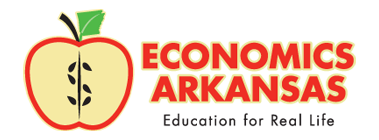 DEADLINE TO SUBMIT ONLINE APPLICATIONS:                      Fall:            August 29, 2019Spring:       January 8, 2020Yearlong:   August 29, 2019Link: https://docs.google.com/forms/d/e/1FAIpQLSc67nRyOEPAOshmM0JMMioDHxZayDjTn8jBHsSTi4C5sCUTXA/viewform?usp=sf_link 